Муниципальное бюджетное дошкольноеобразовательное учреждениедетский сад «Солнышко»ПРОЕКТ«Такие прекрасные бабочки»для детей   первой и второй  группы.ВоспитательЗдзярская Галина ГеннадьевнаГород Зеленогорск2021 г. Проект «Волшебный мир бабочек» направлен на исследование проблемных вопросов, которые помогут детям больше узнать о загадочном мире самых красивых насекомых: бабочек.Актуальность:  Детям нашей группы интересно всё, что связано с миром живой природы, перед детьми откроются широкие возможности получения дополнительной информации из разных источников. Мир бабочек очень красочен, ярок, но напрямую недоступен для изучения детьми. Современные средства и методы обучения позволяют это сделать, что способствует «погружению» детей в интересную для них тему и делает их и их родителей активными участниками образовательного процесса. Это даёт возможность воспитывать детей - «деятелей», а не «исполнителей», развивать волевые качества личности, навыки партнерского взаимодействия. Предлагаемая тема проекта предоставляет детям возможность на каждой НОД выявить проблему; самостоятельно искать нужное решение; выбирать из имеющихся способов наиболее адекватный и продуктивно его использовать; самостоятельно анализировать полученные результаты.Проектная идея, на решение которой направлен проект – Кто они и как появляются на свет?Цель: Обобщить и расширить знания о бабочках.Задачи проекта:Образовательные:Формировать у детей представления о бабочках как о насекомых, радующих наш взор.Формировать понимание детей о строении бабочек, их происхождении на свет,  способах передвижения, их разнообразии.Способствовать развитию познавательного интереса к бабочкам.Развивающие:Развивать умение сравнивать и анализировать.Развивать память, воображение,  логическое мышление в процессе наблюдений, исследований природных объектов.Обогащать и активизировать словарь детей; развивать связную речь, побуждать свободно мыслить, фантазировать.Развивать познавательные способности у детей, активно включать их в творческо – поисковую деятельность.Закреплять умение отражать свои впечатления в продуктивных видах деятельности.Воспитательные:Воспитывать бережное отношение к природе.Воспитывать коммуникативные навыки, самостоятельность, трудолюбие, наблюдательность и любознательность ко всем насекомым.Тип проекта: групповой, познавательный, краткосрочныйСроки реализации проекта: 1 месяц (июнь-июль 2021 г.).Интеграция образовательных областей: «Познавательное развитие», «Социально – коммуникативное развитие», «Речевое развитие», «Физическое развитие», «Художественно – эстетическое развитие» Участники проекта:Воспитатели,  дети первой  и второй группы , родители. Ожидаемый результат:Имеют  представление о самых красивых насекомых: бабочках.Владеют понятиями, кто такие бабочки.Имеют простейшие представления о некоторых особенностях строения, способах их передвижения, об уникальности каждого вида, их назначении.Имеют представление о взаимосвязи деятельности человека и окружающей среды.Сформированы первоначальные навыки экологически грамотного поведения в природе.Заинтересованность и сотрудничество родителей как участников педагогического процесса, самореализация.                                     Планирование и организация деятельности   1 этап – подготовительный.2 этап – основной.3 этап – заключительный.Результаты проекта:Дети освоили простейшие представления о некоторых особенностях строения бабочек, способах их передвижения, об уникальности каждого вида, их назначении.Узнали о взаимосвязи с другими обитателями.Повысился уровень знаний детей о взаимосвязи деятельности человека и окружающей среды;Овладели расширенным словарным запасом;У детей сформированы навыки экологически грамотного поведения в природе;Систематизирован литературный и иллюстративный материл по теме «Такие прекрасные бабочки»;Оформлена выставка совместных работ детей и родителей;Повысился интерес родителей к жизни детского сада.Созданы альбомы:   «Бабочки-красавицы», Активное участие родителей в реализации проекта.Заключение:Знания, полученные во время реализации проекта, помогли повысить уровень представлений  детей о бабочках; проект помог  детям обогатить имеющиеся знания и навыки, дал возможность использовать их, пережить радость открытий, побед и успеха. Исходя из потребностей, интересов и предпочтений детей, работа над проектом позволила каждому ребенку продвинуться вперед и обеспечила выход каждого на свой более высокий уровень. Проект «Такие прекрасные бабочки» предоставил большие возможности для творчества, позволил приблизить обучение к жизни, развил активность, самостоятельност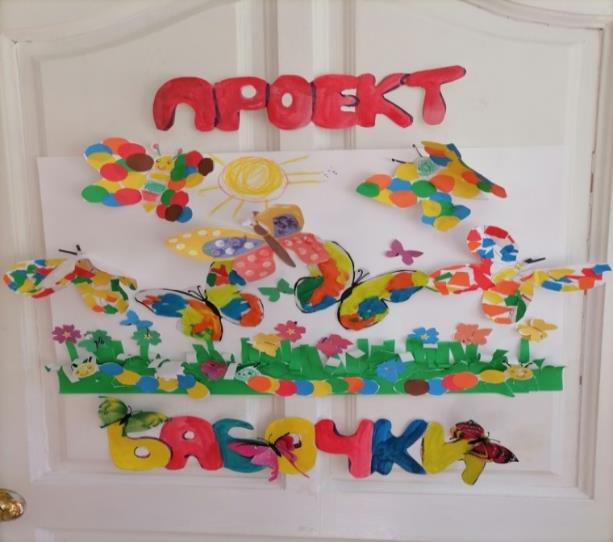 №МероприятияЦельРезультатОтветственные1 Выявление субъективного опыта:«Что мы знаем о бабочках?»Уточнить объем знаний детей по теме: У  детей недостаточный запас знаний о бабочкахВоспитатель3 Разработка проекта  Определение объема и содержания работы для внедрения проекта.Детям предоставляется возможность работать над одной темой, чтобы получить ответ на интересующие их вопросыВоспитатель4Создание предметной среды в группе по теме проектаВызвать заинтересованность и сотрудничество родителей.Работа над созданием мини-библиотеки, альбома по теме  проекта, выставка разных предметов с изображением бабочек.Воспитатель,родители.1Познавательное развитие:НОД: ПОЗ  «Путешествие в загадочный мир бабочек»3. ФЭМП:Закрепление цвета, формы.Геометрические фигуры. Беседы с детьми:«Строение бабочек»«Значение бабочек»       «Многообразие бабочек»  «Развитие бабочек»«Поведение бабочек»Рассматривание: фото, репродукций, иллюстраций      с изображением бабочек.Углубить знания  детей о внешнем виде, питании, строении и размножении бабочек.Расширять знания   о разнообразии бабочекСовершенствовать знаний о строении, значении, поведении и многообразии бабочек.Пополнить объем знаний о том, что они переносят пыльцу с цветка на цветок.Совершенствовать монологическую и диалогическую форму речи; обогащать речь детейСформированы представления об общей характеристике бабочек, особенностях внешнего строения, питании и размножении.Составление альбома: «Бабочки-красавицы».Дети имеют представленияо разнообразии бабочек..Расширены и систематизированы знания детей о бабочках.Обогатили и совершенствовали речь детей.Воспитатель2Речевое развитие и чтение худ литературы:1.Чтение сказки «Про бабочку»3. Культурно-досуговая деятельность просмотр мультфильма«Под грибом» Сутеев Учить детей внимательно слушать сказку и отвечать на заданные вопросы.Использовать в речи слова, передающие эмоциональные состояния литературных героев, эмоционально откликаться на прочитанные произведения.Имеют навыки слушания. Отвечают на вопросы по сказке.эмоционально откликаются на прочитанные произведения.Воспитатель3Художественно – эстетическое развитие:1.Рисование:«Крылышки для бабочек»2. Лепка: «Бабочка-красавица»  3.  Обрывная аппликация: « Разноцветные бабочки»Учить создавать выразительный образ бабочки , формировать правильных захват кисти умение работать с краской, умение закрашивать не выходя за контур..Совершенствовать умение  и навыки, воображение и фантазию. Воспитывать аккуратность, умение доводить начатое дело до конца.Развивать мелкую моторику: Закрепление цветов: синий, красный, жёлтый.Развивать умение, наносить клей и аккуратно прикладывать.Развивать мелкую моторику рук и глазомер; художественный вкус и  творческие способности.Выставка работВыставка работВыставка работВоспитатель,детиВоспитатель, детиВоспитатель, дети42. Дидактические игры:« Четвертый лишний», «Собери целое», «Собери бабочку», «Найди домик для бабочки», « Найди отличие», «Подбери пару», «Мозаика»-разноцветная  бабочка.3.Беседы о безопасном поведении в природе.Учить детей обобщать и классифицировать. Учить из четырёх частей собирать целое.Развивать у детей внимание, память, воображение.Формировать навыки безопасного поведения в природе.Совместно с воспитателеморганизовывают игрыУ детей сформированы знания по теме проектаСформированы навыки безопасностиВоспитатель, 5Физическое развитиеПодвижные игры:  «Поймай бабочку»,«Бабочка на цветочке».«Ловля бабочек».Формировать двигательные навыки, развивать воображение, вниманиеНаучились играть в новые подвижные игры.Воспитатель, дети63Подвести итог проектаОбработка и оформление материалов проектаПрезентация проекта перед родителями и воспитанниками.( группа «Светлячки» ВКВоспитатель